УВАЖАЕМЫЕ КОЛЛЕГИ!Кафедра управления персоналомИнститута экономики и управления ФГАОУ ВО «КФУ им. В.И. Вернадского» приглашает Вас принять участие в IIIМеждународной научно-практической конференции«Устойчивость экосистем в условиях цифровой нестабильности»,которая состоится 23мая 2024 г.Цель конференции:Обсуждение актуальных вопросов, обобщение результатов исследований и передового опыта в сфере обеспечения устойчивости экосистем в условиях цифровой нестабильности.НАПРАВЛЕНИЯ РАБОТЫ КОНФЕРЕНЦИИ:Секция 1. Развитие социально-экономических систем в условиях цифровой нестабильностиСекция 2. Экономика труда и управление человеческими ресурсами в условиях цифровой нестабильности.Секция 3. Развитие пространственной и региональной экономикиСекция 4. Экосистемы в развитии экономики.Секция 5. Современные цифровые технологии в развитии сферы услуг. ПРОГРАММНЫЙ КОМИТЕТ КОНФЕРЕНЦИИАстратова Галина Владимировна - д.э.н., профессор, профессор кафедры интегрированных маркетинговых коммуникаций и брендинга ФГАОУ ВО«Уральский федеральный университет имени первого президента России Б.Н. Ельцина»,(г. Екатеринбург).Зокирова Нодира Каландаровна– д.э.н., профессор,заместитель директора, заведующий кафедрой экономики труда и управления Ташкентского филиала ФГБОУ ВО «РЭУ им. Г.В. Плеханова», (Республика Узбекистан, г. Ташкент). Логунова Наталья Анатольевна – д.э.н., профессор,проректор по научной работе ФГБОУ ВО «Керченский государственный морской технологический университет» (г. Керчь).Парушина Наталья Валерьевна –д.э.н., профессор, профессор кафедры «Экономика и экономическая безопасность» Среднерусского института управления – филиалаФГБОУ ВО «Российская академия народного хозяйства и государственной службы при Президенте Российской Федерации» (г. Орел).Бусыгин Дмитрий Юрьевич – к.э.н., доцент, заведующий кафедрой менеджмента, учета и финансов Минского филиала ФГБОУ ВО «РЭУ им. Г.В. Плеханова» (Республика Беларусь, г. Минск);Амаду Секу Гамби – генеральный директор MRAccordSA «Институт горнодобывающей промышленности и сырьевого менеджмента», магистр экономических наук (Республика Мали, г. Бамако).Омбесс Людовик - эксперт по вопросам планирования и управления устойчивым развитием агропромышленных комплексов,магистр сельскохозяйственных наук (Франция, г. Сент).ОРГАНИЗАЦИОННЫЙ КОМИТЕТ КОНФЕРЕНЦИИРеутов Виктор Евгеньевич – директор Института экономики и управленияФГАОУ ВО «КФУ им. В.И. Вернадского», заведующий кафедрой маркетинга, торгового и таможенного дела, д.э.н., профессор, председатель организационного комитета.Симченко Наталия Александровна – д.э.н., профессор, профессор кафедрыэкономической теории и истории экономической мысли Санкт-Петербургского государственного университета; профессор кафедры управления персоналом; сопредседатель организационного комитета.Яновская Анна Анатольевна–к.э.н., доцент, и.о. заведующего кафедрой управления персоналом ФГАОУ ВО «КФУ им. В.И. Вернадского», заместитель председателя организационного комитета.Вельгош Наталия Зиновьевна – к.э.н., доцент, заместитель директора Института экономики и управления по научной и инновационной деятельности; ученый секретарь организационного комитета.Координаторы: Кузьмина Ольга Марковна – к.г.н., доцент кафедры управления персоналом ФГАОУ ВО «КФУ им. В.И. Вернадского»Тотьева Анастасия Сергеевна – ведущий специалист кафедры управления персоналом ИЭиУ ФГАОУ ВО «КФУ им. В.И. Вернадского», тел.+7978-550-41-56.Контакты оргкомитета: 295015, Российская Федерация, Республика Крым, г. Симферополь, ул. Севастопольская, 21/4, к. 504, кафедра управления персоналом.E-mail:ecosystem_conf@mail.ruIIIМЕЖДУНАРОДНАЯНАУЧНО-ПРАКТИЧЕСКОЙ КОНФЕРЕНЦИИ «Устойчивость экосистем в условиях нестабильности» 23мая 2024 г., г. СимферопольЗАЯВКА НА УЧАСТИЕ В КОНФЕРЕНЦИИ формируется автоматически при выполнении условий регистрации и прикрепления необходимых документовна официальном сайте Конференции:https://conference.cfuv.ru/conference/economconfТребованияк оформлению тезисовПринимаются материалы, ранее не публиковавшиеся в других изданиях. Оригинальность материалов в системе http://www.antiplagiat.ru должна быть не менее 75%.К публикации принимаются тезисы объемом от 1 до 3-х полных страниц А4, включая литературу.Размер полей: все поля 2 см. Отступы в начале абзаца – 1,25. Текстовый редактор – Word97-2003 и выше. Межстрочный интервал – одинарный; шрифт TimesNewRoman, 12 мм. Порядок размещения материала: УДК, Ф.И.О. автора; ученая степень, звание, должность; название организации, город; заглавными буквами, полужирным шрифтом название работы на русском и английском языках; аннотация и ключевые слова на русском и английском языках; основной текст; список использованных источников.Таблицы должны иметь заголовки, размещенные над полем таблицы, рисунки – подрисуночные подписи. Список литературы оформляется в соответствии с ГОСТ Р 7.0.5–2008 в алфавитном порядке. Оформлять ссылки в тексте следует в квадратных скобках на соответствующий источник списка литературы, например, [1,с.277]. Использование автоматических постраничных ссылок не допускается;По итогам конференции планируется выпуск сборника статей в электронном виде, который будет размещен в электронной библиотеке (www.elibrary.ru) и постатейно проиндексирован в наукометрической базе РИНЦ.Рабочие языки конференции – русский, английский.Форма участия: очная, заочная, дистанционная.Для участия в работе конференции необходимо до 21апреля 2024 г.зарегистрироваться по ссылке https://conference.cfuv.ru/conference/economconfи через электронную форму направитьматериалы:1) скан-копию договора на оказание услуг по организации участия в научном мероприятии. Оригинал договора в 2-х экземплярах направить по почте на адрес организаторов конференции (название файла:Иванов_договор);2) текст тезисов (название файла: Иванов_тезисы);3) скан-копию квитанции об оплате организационного взноса (Иванов_квитанция).4) скриншот из системы Антиплагиат.ru с указаниемпроцента уникальностистатьи (Иванов_Антиплагиат).Материалы, направленные после указанной даты, не принимаются). Организационный взнос за публикацию тезисов доклада составит:– для обучающихсяв вузах РФ – 600руб.;– для иных категорий участников, в т.ч. участников, работающих на территории РФ (за исключением обучающихся в вузах РФ) – 1000 руб.;Пример оформления тезисовУДК 331.28[абзацотступ 9 см, выравнивание по левому краю]Иванов И.И.,студент 3 курсанаправленияподготовки  38.03.03 Управление персоналомНаучный руководитель:д.э.н., профессор кафедры управления персоналомПетров А.А.,ФГАОУ ВО «КФУим. В.И. Вернадского»,г. Симферополь, РоссияIvanovI.I.,3rd year student, 38.03.03 Personnel ManagementScientific adviser:Petrov I. I.,PhD, ProfessorofРersonnelmanagement DepartmentV.I. Vernadsky Crimean FederalUniversity,Simferopol, RussiaОСОБЕННОСТИРЕАЛИЗАЦИИЦИФРОВОЙРЕГИОНАЛЬНОЙПОЛИТИКИFEATURES OF IMPLEMENTATION OF DIGITAL REGIONAL POLICYАннотация:Ключевые слова: Annotation:Keyword:ТЕКСТ………СПИСОК ИСПОЛЬЗОВАННЫХ ИСТОЧНИКОВ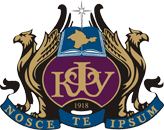 МИНИСТЕРСТВО НАУКИ И ВЫСШЕГО ОБРАЗОВАНИЯРОССИЙСКОЙ ФЕДЕРАЦИИФГАОУ ВО «КРЫМСКИЙ ФЕДЕРАЛЬНЫЙ УНИВЕРСИТЕТ ИМЕНИ В.И. ВЕРНАДСКОГО»ИНСТИТУТ ЭКОНОМИКИ И УПРАВЛЕНИЯIII МЕЖДУНАРОДНАЯ НАУЧНО-ПРАКТИЧЕСКАЯ КОНФЕРЕНЦИЯ «Устойчивость экосистем в условиях ЦИФРОВОЙ нестабильности»23мая 2024 г.г. СимферопольРеквизиты для оплаты:Получатель:ФГАОУ ВО «КФУ им. В.И. Вернадского», РНКБ Банк (ПАО), г. СимферопольИНН 9102028795КПП 910201001БИК 043510607к/с 30101810335100000607р/с 40503810141764000001Назначение платежа: ИЭУ УП Оргвзнос участника Фамилия И.О.